Annual General Meeting23 June 2029ZOOM Meeting ID: 831 1400 5936 – Password: 163341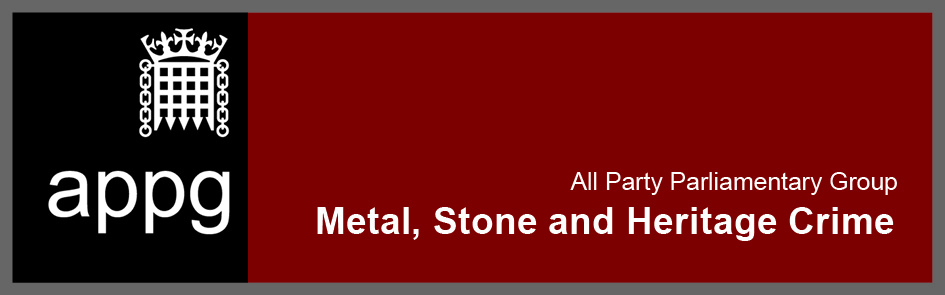 https://us02web.zoom.us/j/83114005936?pwd=WmhOQzU4cTRrY2drV28yZE9SOUdRZz09AgendaWelcome and introductionMatters pertinent to the Annual General MeetingElection of officers:Chair (s)Vice-Chair (s)SecretariatReview of income and expenditure in respect of the past reporting yearBusiness of the Group:Review of minutes and actions from the last meetingUpdate on Metal crime issues and next stepsUpdate on Stone crime issues and next stepsUpdate on Heritage crime issues and next steps
AOB